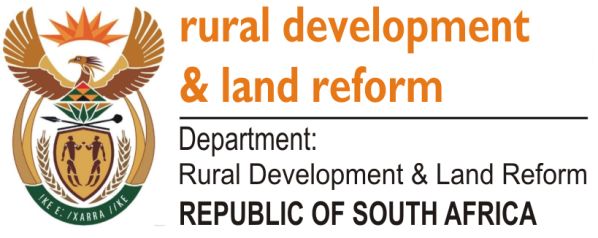 		 OFFICE OF THE REGISTRAR OF DEEDS		 Private Bag X918, Pretoria, 0001; Tel: 012 338 7000; Fax: 012 338 7151VERIFICATION OF DRS REGISTERED CLIENTSThe purpose of this questionnaire is to verify the correctness of the information of the existing clients.Please ensure that all information filled in is clearly readableCompany Name:  	_________________________________	Client Reference 	_________________________________Street Address		__________________________________________________________________Postal Address		_________________________________________________________________Main Contact							Billing Contact:Telephone		_______________________		Telephone  	__________________ Fax			_______________________		Fax		__________________E-Mail			_______________________		E-Mail		__________________Cell Phone		_______________________		Cell Phone	__________________ ServiceCorrespondence MethodPlease select your preferred method of correspondence.  All correspondence will be sent using the method you select below.CERTIFICATE OF CORRECTNESS OF INFORMATION SUPPLIED IN THIS DOCUMENTI/WE, THE UNDERSIGNED, CERTIFIES THAT THE INFORMATION SUPPLIED IS TERMS OF THIS DOCUMENT, INCLUDING THE SUPPORTING DOCUMENTATION IS, CORRECT AND ACCURATE.SIGNED ON THIS____________DAY OF_____________20__AT_________________________________________________			_______________________(SIGNATURE)					IN HIS/HER CAPACITY___________________________(PRINT NAME)ON BEHALF OF THE (INSTITUTION’S NAME) _____________________________________POINTS TO REMEMBER FOR CREDIT VETTING & UPDATING OF CLIENTS DETAILSRequired documentation – Please refer to the table to determine the mandatory supporting documentation required.Law FirmConveyancerFinancial InstitutionEstate AgentGeneral BusinessEngineeringLocal AuthorityNational DepartmentProvincial DepartmentPublic EntityPostPE-mailEDOCUMENTS REQUIREDLaw FirmConveyancer/ NotaryFinancial InstitutionEstate AgentEstate AgentGeneral BusinessGeneral BusinessLocal AuthorityNational & Provincial DepartmentPublic EntityID copiesYesYesYesYesYesYesYesYesYesYesProof of residence and postal addressYesYesYesYesYesYesYesYesYesYesCredit references ( two)YesYesN/AYesYesYesN/AN/AN/AN/ALetter from the bank confirming banking detailsYesYesN/AYesYesYesN/AN/AN/AN/ACompany registration documentsYesYesN/AYesYesYesN/AN/AN/AN/AConfirmation letter from employerYesYesYesYesYesYesYesYesYesYesMembership certificates (Admission as conveyance/Notary)YesYesN/AN/AN/AN/AN/AN/AN/AN/AA letter listing the names of Prep clerks and Conveyancers and their contact details ( Temporary and Permanent)yesyesyesYesYesYesYesYesYesyesID copies of the prep clerks and conveyancersyesyesyesyesyesyesyesyesyesyes